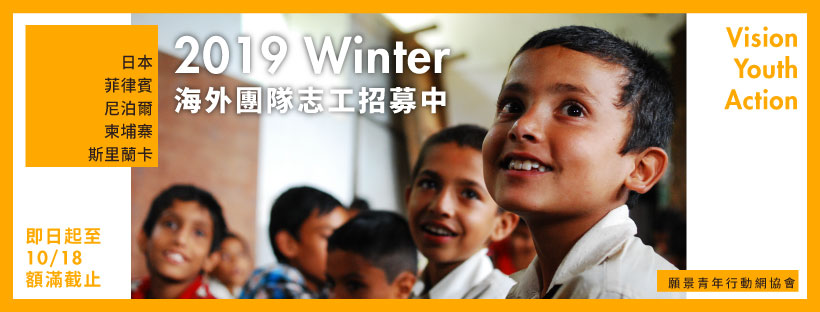 2019寒假，海外志工招募中！斯里蘭卡、尼泊爾、柬埔寨、菲律賓、日本，邀請你一起與願景青年行動網協會(VYA Taiwan)一起出發前往。其實，當國際志工遇到的困難比想像中多！許多人填了報名表之後，又再決定放棄，也許因為父母擔心安全反對，或一起參加的朋友不能去，你就放棄了，可能還沒準備好跨過心裡的種種障礙。這些我們都知道！所以很想告訴你，你願意付出，投入的所有心力、時間，都會化作美麗的回憶和連結，成為養分，跟著你一起成長！這一切，只要你知道自己為什麼出發，列下決定出發的理由，說服了自己，你能就能擠出時間、越過害怕，也讓父母相信你的決定！每天，成千上萬件事情在發生，有新科技被開發、新生命誕生，也有戰爭、貧窮、疾病、不平等同時發生。在四面環海的台灣，我們不只應該要知道世界發生什麼事，更要有自己的觀點，和做出改變的行動力！邀請你，從台灣走出去、把世界帶回來！詳細資訊｜https://goo.gl/GW9ghd想聽聽學長姐的分享？北中南說明會詳細資訊：https://goo.gl/3tMfoa　海外服務影片｜https://bit.ly/2OHJrY1　來看看志工學姐，曹尹真怎麼說｜https://bit.ly/2MtInEZ#15歲以上都可以參加沒有年齡上限噢